Title of the contributionTitle of contribution in English (non-English papers)Jane Doe, John DoeAbstractText of abstract in English, maximum 700 characters incl. spacing.Key words3-5 key words, separated by a semicolon, capitalize the first letter in the first key word. e.g. Inquiry-based education; laboratory work; motivation INTRODUCTION Only papers in English are accepted for consideration. Text of the contribution in the maximum range of 10 standard pages. Calibri, 11 p., line spacing 1.5, block alignment. The spaces between the paragraphs are set to 6p. Use the provided styles for formatting.The text must be divided into paragraphs. Do not use underlined or painted text. Use only bold and italics to highlight words.Title of the ChapterCitations follow APA 7 style. Reference can be made in two ways: As Sojka says (2011, p. 2). Contributions that do not conform to the guidelines will be returned to the authors (Sojka, 2011, p. 2). Use quotation marks to express a direct quote. The in-text citation for works with three or more authors is now shortened right from the first citation. You only include the first author’s name and “et al.”.First subchapterNumbered lists:TextTextTextUnnumbered lists:TextTextTextTextSecond subchapter Figures and tables insert into the text in your desired form. For tables use formatting MS Word. Add images at a minimum resolution of 300 DPI and jpeg format as an attachment. All embedded objects should be numbered, captioned, and the author should be included if it is not your work.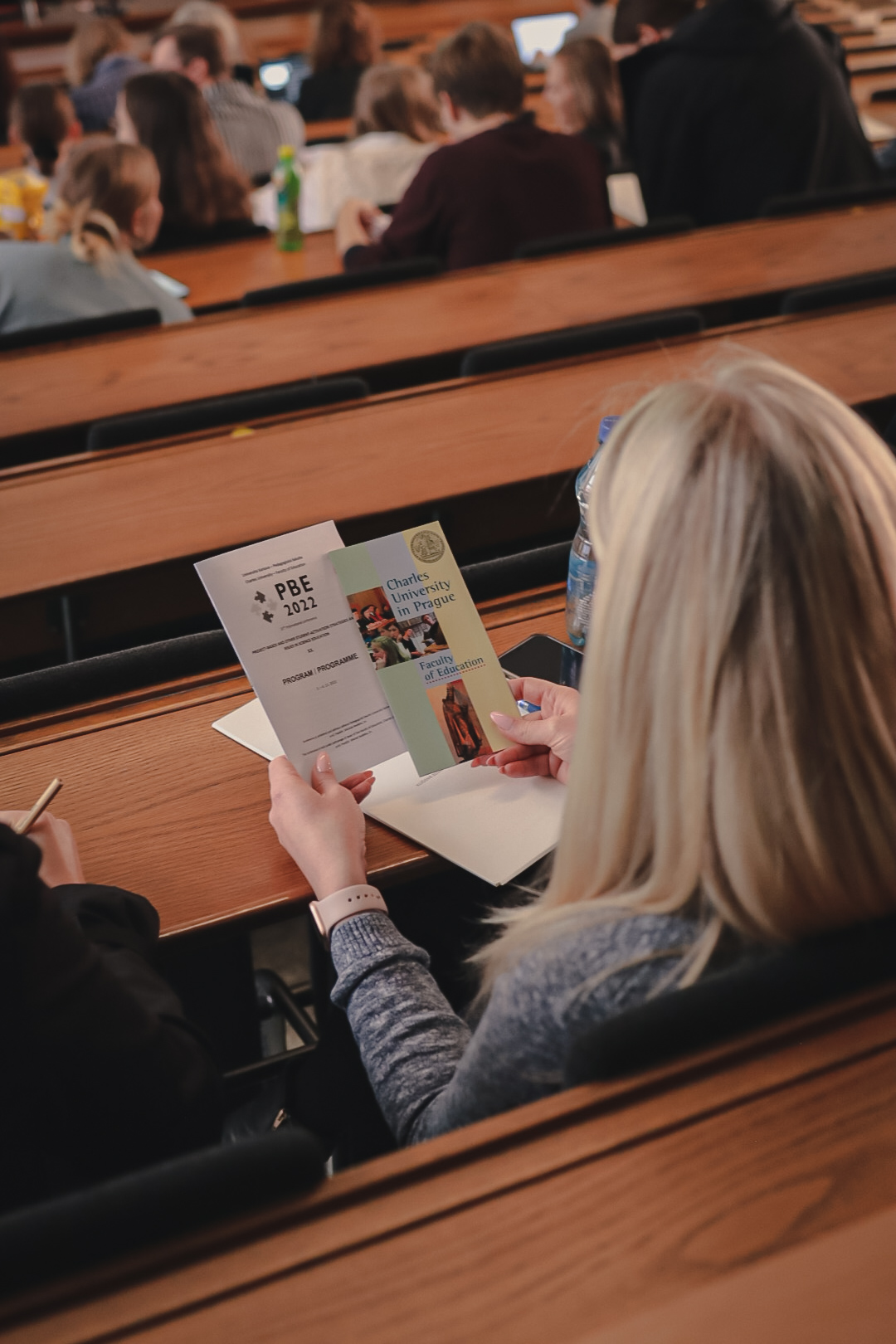 Fig. 1 Schematic distribution of statistical characters (Grafman, 2009).Tab. 1 Various selection of choices, please use this style of the table (PBEtable in table styles).ConclusionIn conclusion summarize the data given in the text. Do not add new information.Save the document as NameSurname_titleofcontribution, add attachments (pictures, animations) and send in zip format to email pbe@pedf.cuni.czPlease submit your contributions in active template formatting (you can copy parts of your own text and use the paste function differently - keep only the text replacing the text in the template). Contributions that do not confirm to the formatting will be sent back to the authors.AcknowledgementHere is a space for the acknowledgements, grant names and numbers.LITERATUREFor citations use the APA 7th standard. Use the style literature to format. Note the changes between APA 7th and 6th. Contact addressDr. Jane Doe1, John Doe, MSc.21Department of school and social pedagogy, Faculty of Education, Charles UniversityM. Rettigové 4, 116 39 Praha 1, Czech Republic2Department of potion brewing, Ministry of Magic, 9 Blair St, Edinburgh EH1 1QR, United Kingdome-mail: klema@stastna.cz, josef.uspesny@pedf.cuni.czIn case the authors work at the same department, the indexes are not necessary.A1A2A3A4A5X23662Y23566432Z4554335